___________________________________________________________________________________Қ А Р А Р                                                                              ПОСТАНОВЛЕНИЕ «12» февраль  2019 й.                      № 09                            «12» февраля   2019г.Об уточнении почтового адреса	В соответствии со статьей 11.10 Земельного кодекса Российской Федерации, статьей 15 Федерального закона от 24.07.2007 № 221-ФЗ «О государственном кадастре недвижимости, руководствуясь Постановлением Правительства Российской Федерации от 19 ноября 2014 года № 1221 «Об утверждении Правил присвоения, изменения и аннулирования адресов», Приказом Министерства финансов Российской Федерации от 11 декабря 2014 года № 146н «Об утверждении форм заявления о присвоении объекту адресации адреса или аннулировании его адреса, решения об отказе в присвоении объекту адресации адреса или аннулировании его адреса, на основании Постановления от 11 августа 2015 года № 41 «Об утверждении Административного регламента по предоставлению муниципальной услуги «Присвоение, изменение и аннулирование адресов объектам адресации на территории сельского поселения Малоязовский сельсовет муниципального района Салаватский район Республики Башкортостан»ПОСТАНОВЛЯЕТ:        1.Объекту адресации с кадастровым номером 02-04-24/005/2008-214 площадью 93,2 кв.м с почтовым адресом: Республика Башкортостан, Салаватский район, с. Татарский Малояз, ул. Молодежная, д.21, присвоить новый адрес: Российская Федерация, Республика Башкортостан, Салаватский муниципальный район, сельское поселение Малоязовский сельсовет с. Татарский Малояз, ул. Молодежная, д.27.2.Контроль за исполнением Постановления оставляю за собой.Глава сельского поселения:                                           С.Ш. ИшмухаметоваБАШҚОРТОСТАН РЕСПУБЛИКАhЫСАЛАУАТ РАЙОНЫ МУНИЦИПАЛЬ РАЙОНЫНЫҢ МАЛАЯЗ АУЫЛ СОВЕТЫ АУЫЛ  БИЛӘМӘhЕХАКИМИӘТЕ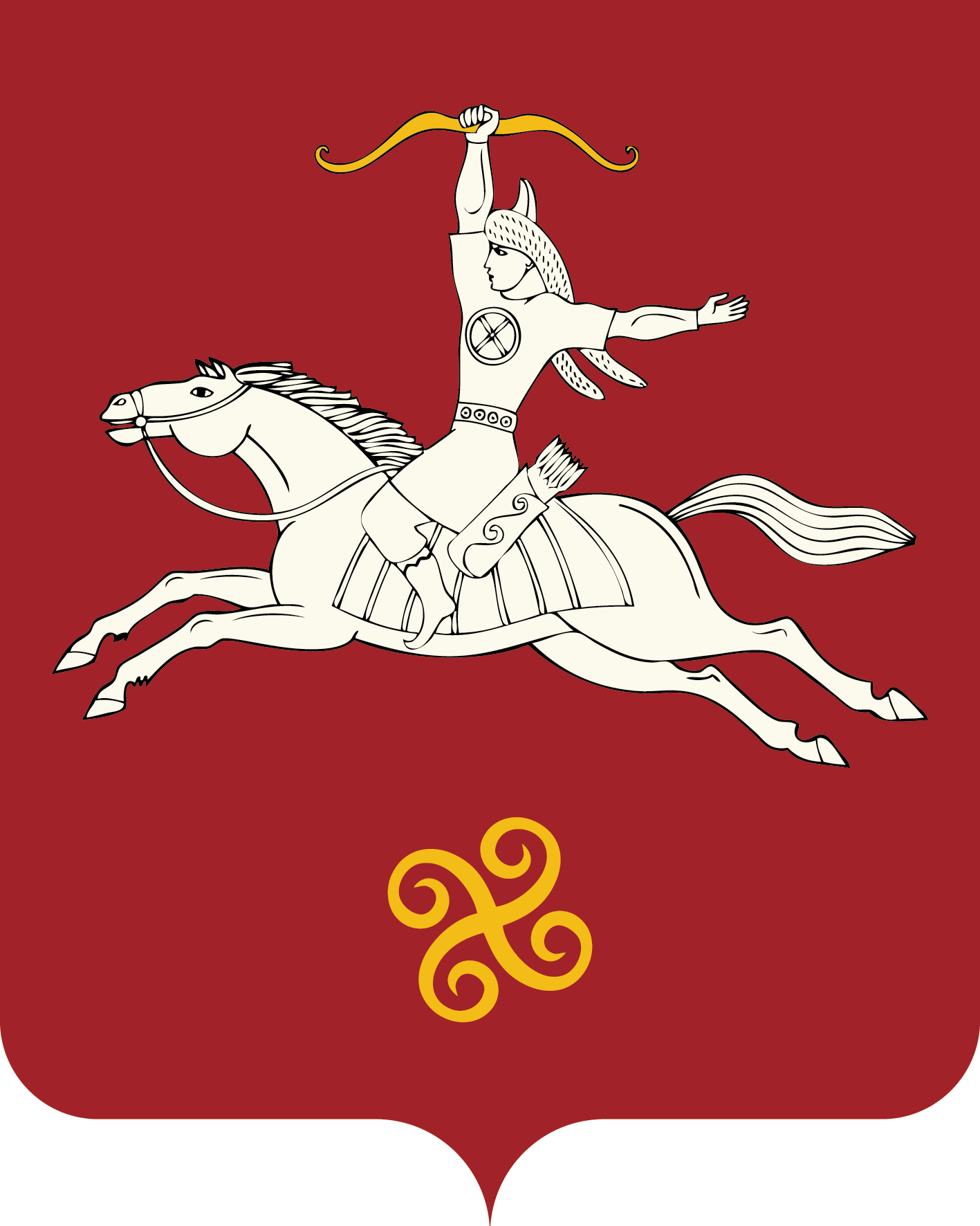 РЕСПУБЛИКА БАШКОРТОСТАНАДМИНИСТРАЦИЯ СЕЛЬСКОГОПОСЕЛЕНИЯМАЛОЯЗОВСКИЙ СЕЛЬСОВЕТМУНИЦИПАЛЬНОГО РАЙОНАСАЛАВАТСКИЙ РАЙОН452490, Татар Малаяҙ ауылы, Мәктәп урамы, 2 йорт тел. (34777) 2-90-35, 2-90-78452490, с.Татарский Малояз, ул. Школьная, 2 тел. (34777) 2-90-35, 2-90-78